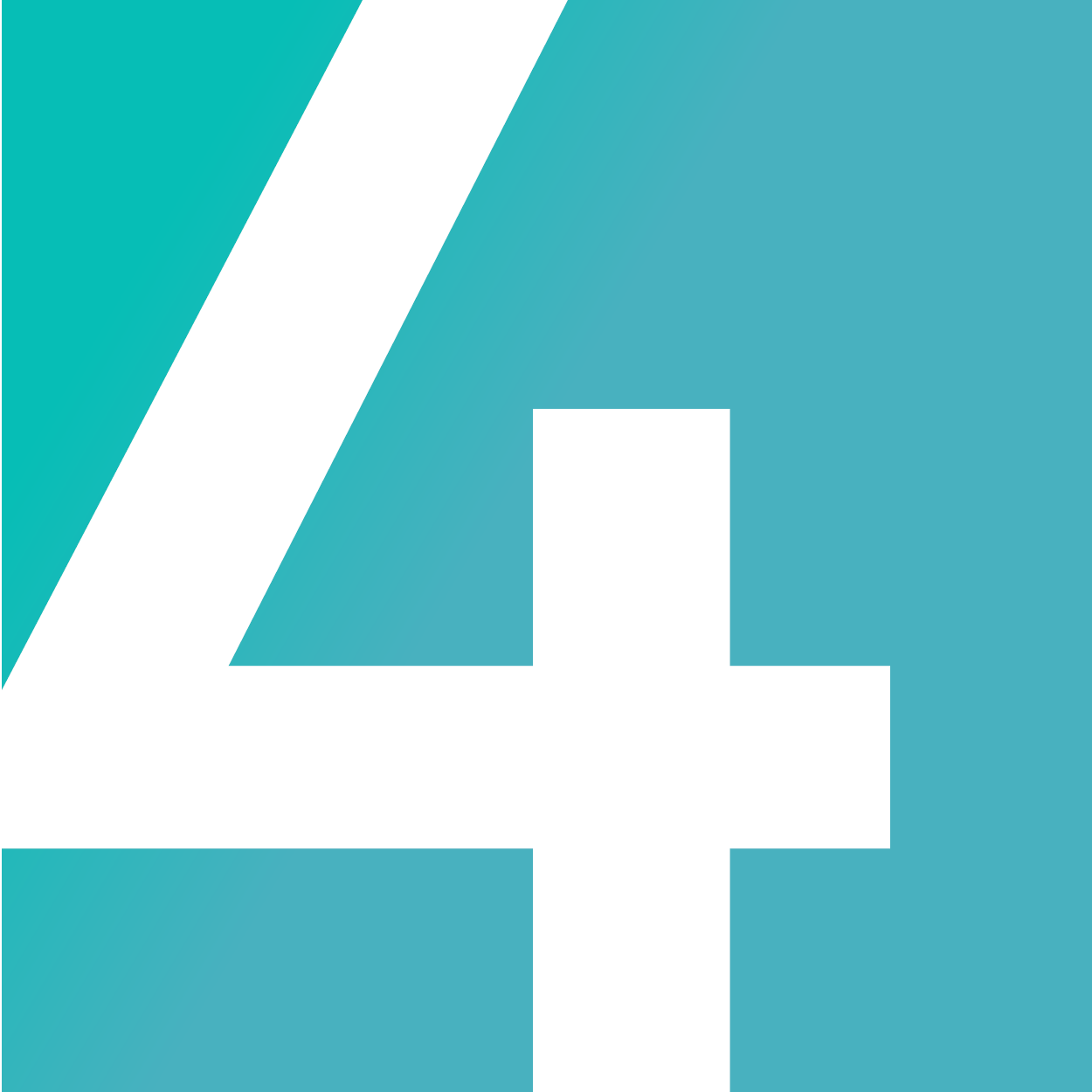 Four Announces $375,000 Raised for CharityATLANTA (Feb. 23, 2018) – Since November 2017, FOUR, one of Atlanta’s most prominent creative agencies, has raised more than $375,000 in support of accessible web development. In partnering with Search Partners, a New Jersey-based nonprofit, FOUR’s innovative “All for One” social media campaign generated a lot of attention, helping the companies surpass their original goal of $250,000.James Dawson, CEO of FOUR, touted the campaign as one of FOUR’s finest. “We’ve run many campaigns over the years, but this might have been my favorite,” Dawson said. “Not only did it surpass our expectations, but I can’t think of a more noble cause.”The funds raised will be donated to Search Partners and will be allotted toward the development of a new screen reader technology based on machine learning. Based on recently developed technology, programs can use convolutional neural networks to identify the contents of a picture. This would allow screen readers to describe images without written descriptions, a long-time issue for people suffering from visual impairments.If you would like more information about this topic, please contact  at  or email .# # #About FOUR:Since its creation in 2006, FOUR has pursued innovative design through web development. From the traditional, skeuomorphic designs of the late 2000s to the flat, parallax-infused designs of 2014, FOUR has maintained stunning websites for hundreds of clients across Atlanta.FOR IMMEDIATE RELEASEFeb. 23, 2018